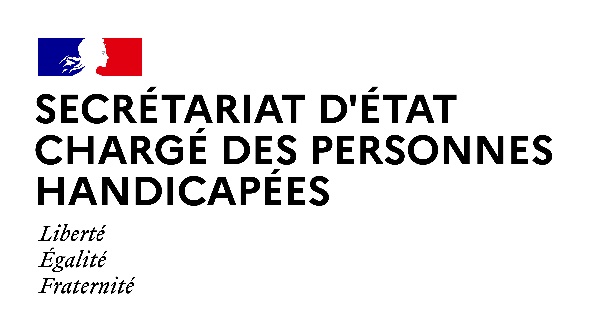 Paris, le 7 juillet 2021NOTE AUX RÉDACTIONSDans le cadre du plan France Relance et de la mobilisation pour l’emploi des personnes en situation de handicap, Madame Sophie CLUZEL, Secrétaire d’État auprès du Premier ministre chargée des Personnes handicapées, se rendra jeudi 8 juillet dans le département de la Seine-Maritime.  Déroulé prévisionnel :11h45 : Visite de la Clinique Saint-Hilaire, établissement de santé avec une politique de recrutement inclusive, soutenue par France Relance  (2 place Saint-Hilaire, 76000 Rouen)Présentation de l’établissement et de sa politique d’inclusion des employés en situation de handicap.Echange avec une salariée porteuse de trisomie 21 et avec l’association TEAM.Echange avec un salarié en situation de handicap et avec l’association HANDISUP.Echange avec une salariée en situation de handicap sur sa démarche de reconversion du poste d’infirmière à celui d’agent administratif.12h50 : Inauguration du restaurant le XXI, établissement adapté qui emploie des personnes en situation de handicap(41 rue aux Ours, 76000 Rouen)Déjeuner et échanges avec les équipes du restaurant le XXI.Discussion autour de leur projet inclusif et solidaire (12 personnes employées porteuses de trisomie 21, de troubles cognitifs et de déficience intellectuelle). 14h15 : Signature de la convention avec Pôle emploi-Rouen.(41 rue aux Ours, 76000 Rouen)ACCRÉDITATIONS :Contact presse Préfecturepref-communication@seine-maritime.gouv.fr Contact presse Secrétariat d’Etat chargé des Personnes handicapées :seph.communication@pm.gouv.frLes mesures barrières et notamment la distanciation physique seront strictement respectées. Le port du masque sera obligatoire pour l'ensemble des participants,
en intérieur.